Mason High School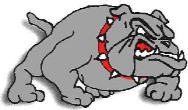                Summer Credit Recovery Application Student InformationStudent Last Name: ______________________________ Student First Name: ______________________________Street Address: ______________________________________________________ City: ______________________ Zip Code: ___________ Phone: ______________________ Alternate Phone: __________________________Student Email Address: __________________________________________________________________________Parent / Guardian Name & Phone __________________________________________________________________Parent Email Address: ___________________________________________________________________________Emergency Information: _________________________________________________________________________I have read the requirements and expectations as outlined in the Credit Recovery Guidelines (see attached page).  By signing below, we acknowledge that we accept these requirements and expectations for attendance at the Mason High School After-School Credit Recovery Program.Parent / Guardian Signature ___________________________________________ Date: _____________________Student Signature: ___________________________________________________ Date: _____________________Home School AgreementCredit recovery is a self-paced program so students need to be motivated in order to be successful. I recommend this student to participate in credit recovery and assure that support will be in place to help the student be successful. Furthermore, by signing this contract my school / district agrees to accept credit upon successful completion.Counselor / Administrator __________________________________________ Phone: _______________________District / Building: __________________________________________________________________ ____________  Address: ________________________________________ City: ___________________________ Zip: ___________Desired Course: ______________________________	 	AM	 or	 PM 	(circle one) sessionCounselor / Administrator Signature: ____________________________________________ Date: ______________Please return completed form to the main office by June 7, 2018.  Mason High School Credit Recovery                         Expectations and GuidelinesRegistration InformationTuition for Mason students is $100 per class, and tuition for students not enrolled in Mason is $200.Non-Mason students will be accepted into the credit recovery program based on space availability with priority going to Mason students. All sections of this application must be completed, and full payment by cash or money order must be received by the Mason High School main office before the student is officially enrolled and guaranteed a slot. The deadline to pay and register is Thursday, June 7, 2018. REGISTER EARLY: DON’T LET CREDIT RECOVERY BE CANCELED! Each session has a minimum and maximum number of seats. In order to properly staff for each session, register and pay before the deadline. If capacity is reached students will be placed on a waiting list, and notified if space becomes available. Students enrolled into the credit recovery program, who do not attend on the first day, may be dropped without refund.  General InformationCredit Recovery is offered at Mason High School, 1001 Barnes St., Mason, MI 48854. Students must enter the building through the South entrance closest to Barnes St.The Mason High School Credit Recovery Program begins on Monday June 11th, 2018, and ends on Friday June 22, 2018.AM session – 8:00 AM to 12:00 PM daily. 	PM Session- 12:00 PM to 4:00 daily.Students are not allowed to begin their class prior to June 11, 2018, and all classes must be complete by June 22th at 4:00.Transportation to / from credit recovery is the responsibility of students / parents or guardians. Lunch is the responsibility of students / parents or guardians. A refrigerator and microwave is available for student use. Please note, that summer credit recovery is closed campus. AttendanceStudents are required to attend every day for the entire 4 hours of their session.Missing more than 10 consecutive minutes of a class is defined as an absence, and there are no excused absences.Students who leave the building are considered absent, and may not return for the remainder of the session unless the parent / guardian makes arrangements with the credit recovery teacher. Students who leave or are absent more than two days from their session, for any reason, may be dropped from the class without refund.Students successfully completing their course prior to June 22, 2018, are no longer required to attend.  Student Code of ConductCredit Recovery students are expected to maintain appropriate behavior. Please see the MHS student handbook at: http://mhsbulldogs.weebly.com/student-handbook.html At the discretion of School Administrators, a student may be removed for circumstances involving serious or repeated misbehavior, failure to adhere to program attendance requirements, or failure to make adequate progress toward completing the course. School administration has the final say in all dismissals. Dismissals may not be appealed and there are no refunds. Students who commit suspendable offenses may be barred from taking future Mason High School Credit Recovery Courses and may be subject to disciplinary action upon the start of the 2017/2018 school year.Additional GuidelinesMason High School Credit Recovery is designed for high school students to make-up courses previously taken where the student earned a final grade of between 40% - 59%. Mason High School does not recommend that a student take a “core” credit recovery course that they have not previously attempted. Speak to your counselor for additional information.To earn credit, students must pass the course with an overall average of 60% or higher with the final exam counting for 20% of the overall grade.  Final exams must be proctored by credit recovery staff.   Mason High School                 Credit Recovery Course List